Просечне зараде по запосленом, фебруар 2020.Просечна зарада (бруто) обрачуната за фебруар 2020. године износила је 80 288 динара, док је просечна зарада без пореза и доприноса (нето) износила 58 132 динара.Раст бруто зарада у периоду јануар–фебруар 2020. године, у односу на исти период прошле године, износио је 10,5% номинално, односно 8,3% реално. Истовремено, нето зараде су порасле за 10,4% номинално и за 8,2% реално.У поређењу са истим месецом претходне године, просечна бруто зарада за фебруар 2020. године номинално је већа за 11,0%, а реално за 8,9%, док је просечна нето зарада већа за 10,9% номинално, односно за 8,8% реално.Медијална нето зарада за фебруар 2020. године износила је 45 106 динарa, што значи да је 50% запослених остварило зараду до наведеног износа. 1. Просечне зараде, фебруар 2020.	                                                                                            РСД	                                                                                                                                                                                                  2. Индекси зарадаМетодолошка објашњењаИзвор податакаИстраживање о зарадама заснива се на подацима из обрасца Пореске пријаве за порез по одбитку (образац ППП-ПД). Просечне зараде израчунавају се на основу износа обрачунатих зарада за извештајни месец и броја запослених који је изражен еквивалентом пуног радног времена (full-time equivalent – FTE).ОбухватОбухваћени су сви пословни субјекти који су Пореској управи доставили електронски попуњен образац пореске пријаве ППП-ПД са обрачунатим зарадама.Обухваћене су све категорије запослених за које су послодавци, тј. пословни субјекти, Пореској управи доставили електронски попуњен образац ППП-ПД са обрачунатим зарадама. Дефиниција зараде У истраживању о зарадама (у складу са Законом о раду и Законом о порезу на доходак грађана) под зарадом се подразумевају све исплате запосленима на које се плаћају припадајући порези и доприноси.Зараду чине:зараде запослених у радном односу, укључујући накнаде за дежурства, за рад ноћу и по сменама, недељом и празником; накнаде за исхрану у току рада и за неизвршене часове рада (годишњи одмор, плаћено одсуство, празници, боловања до 30 дана, одсуство због стручног усавршавања, застој у раду који није настао кривицом радника); регрес за коришћење годишњег одмора, награде, бонуси и сл.;накнаде за рад запослених ван радног односа (по основу уговора о обављању привремених и повремених послова).Зарадом се не сматрају накнаде по основу уговора о делу, накнаде за боловања дужа од 30 дана, накнаде трошкова запосленима за долазак на посао и одлазак са посла, за време проведено на службеном путу у земљи и иностранству, накнаде за смештај и исхрану током рада и боравка на терену, отпремнине запосленима при одласку у пензију или за чијим је радом престала потреба, једнократне накнаде у складу са социјалним програмом, накнаде трошкова погребних услуга и накнаде штете због повреде на раду или професионалног обољења, јубиларне награде, солидарне помоћи, као ни остала примања за која се не плаћају порези и доприноси.Републички завод за статистику од 1999. године не располаже појединим подацима за АП Косово и Метохија, тако да они нису садржани у обухвату података за Републику Србију (укупно).Контакт: cmilja.ivkovic@stat.gov,rs, тел.: 011 2412-922, локал 376Издаје и штампа: Републички завод за статистику, 11 050 Београд, Милана Ракића 5 
Tелефон: 011 2412-922 (централа) • Tелефакс: 011 2411-260 • www.stat.gov.rs
Одговара: др Миладин Ковачевић, директор 
Tираж: 20 • Периодика излажења: месечна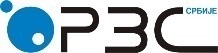 Република СрбијаРепублички завод за статистикуРепублика СрбијаРепублички завод за статистикуISSN 0353-9555САОПШТЕЊЕСАОПШТЕЊЕЗР10број 099 - год. LXX, 27.04.2020.број 099 - год. LXX, 27.04.2020.ЗР10Статистика зарадаСтатистика зарадаСРБ099 ЗР10 270420Статистика зарадаСтатистика зарадаЗарадеЗарадеЗараде без пореза и доприносаЗараде без пореза и доприносаII 2020I–II 2020II 2020I–II 2020Република Србија – укупно80 28881 562        58 132      59 036Зараде запослених у радном односу80 73181 99158 47259 365Зараде запослених ван радног односа52 64853 69036 89837 629Зараде запослених у правним лицима 85 29686 58261 83362 750Зараде предузетника и запослених код њих42 74744 14930 38331 357Зараде у јавном сектору92 06093 31066 17067 050Зараде ван јавног сектора74 94776 23354 48555 401ЗарадеЗарадеЗарадеЗарадеЗараде без пореза и доприносаЗараде без пореза и доприносаЗараде без пореза и доприносаЗараде без пореза и доприносаII 2020     I     2020 II 2020 2019 II 2020 II 2019I–II 2020I–II 2019II 2020    I      2020  II 2020 2019II 2020II 2019I–II 2020I–II 2019Номинални индекси96,9105,9111,0110,597,0105,9110,9110,4Реални индекси96,3104,2108,9108,396,4104,2108,8108,2